Publicado en mundial el 02/02/2016 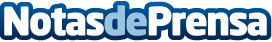 iOlebox: vending y crowdfunding desde España en primicia mundialiOlebox es una pequeña máquina expendedora, pionera a nivel mundial, que recarga la batería de hasta 6 móviles y gestiona el WiFi de manera avanzada; ha sido lanzada desde España en la plataforma de crowdfunding Indiegogo a nivel mundial: http://igg.me/at/iolebox
Datos de contacto:Juan Alonso608393438Nota de prensa publicada en: https://www.notasdeprensa.es/iolebox-vending-y-crowdfunding-desde-espana-en_1 Categorias: Hardware E-Commerce Ciberseguridad Dispositivos móviles http://www.notasdeprensa.es